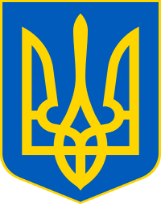 Н А Р О Д Н И Й    Д Е П У Т А Т    У К Р А Ї Н И                              01008, Україна, м. Київ, вул. М. Грушевського, 5Верховна Рада УкраїниВідповідно до статті 93 Конституції України, cтатті 12 Закону України «Про статус народного депутата України» та статті 89 Регламенту Верховної Ради України вносимо в порядку законодавчої ініціативи на розгляд Верховної Ради України проект Закону України «Про внесення змін до Закону України «Про оборонні закупівлі» щодо деяких питань компенсаційних (офсетних) договорів».Доповідати проект на пленарному засіданні Верховної Ради України буде народний депутат України Галушко М. Л. Додатки:проект Закону України на 3 арк.;порівняльна таблиця до проекту Закону України на 7 арк.;пояснювальна записка до проекту Закону України на 2 арк.;проект Постанови Верховної Ради України на 1 арк.;електронний варіант зазначених матеріалів.Народні депутати України 